CommuniquéSMCQ : In auditorium — Portrait d’André HamelMercredi 8 septembre - La Société de musique contemporaine du Québec (SMCQ) ouvre sa saison avec In auditorium, un concert-portrait dédié à la musique d’André Hamel, le dimanche 26 septembre à 15h, à la salle Pierre-Mercure.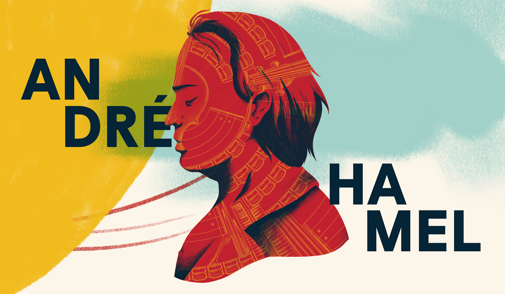 Ce compositeur prolifique de musique instrumentale et électroacoustique amène le public dans une nouvelle conquête de l’espace... sonore. « Je m'intéresse à la mise en espace des sons pratiquement depuis que je compose. En brisant la rigidité́ des instruments figés sur scène, on crée une nouvelle écologie acoustique, ça brouille les frontières entre les bruits ambiants et la musique. Et ça amène une certaine proximité avec le public », précise André Hamel.Deux pièces, qui avaient été récompensées par des prix OPUS lors de leurs créations respectives, sont notamment au programme. Le monumental In auditorium permet de prendre toute la mesure de cette dimension spatiale avec pas moins de 31 musiciens dispersés à travers la salle et sur les balcons. Puis, l’œuvre pour ensemble L'être et la réminiscence nous fait entendre de vagues souvenirs aux accents mozartiens. Par ailleurs, une fiction chorégraphique de Guylaine Savoie (projetée sur écran) illustre le pouvoir d'évocation de la musique électroacoustique de Hamel, diffusée en salle par des haut-parleurs qui accompagnent aussi son quatuor pour saxophones et électronique. En ouverture de concert, une œuvre de jeunesse voit sa fille s’illustrer au violon, complétant ainsi ce panorama dans l’univers musical d’un compositeur d’ici.Rappelons que cet événement s’inscrit dans la série des concerts-portraits dédiée aux compositeurs québécois cette année et qu’il sera « augmenté » par une scénographie signée Sylvain Marotte. Les concerts de cette série sont disponibles en webdiffusion en direct et par la suite sur le site Internet.À propos de la SMCQAu cœur de la création musicale depuis 55 ans, la SMCQ se consacre à la valorisation du travail des compositeurs. Au fil des années, elle s’est imposée sur la scène culturelle par la qualité et l’envergure de ses concerts et activités, qui se démarquent par leur aspect rassembleur. Pour connaître tous les projets de la SMCQ, inscrivez-vous à l’infolettre : http://www.smcq.qc.ca/smcq/fr/apropos/liste/.-30-Source: SMCQ Mot-clic : #smcqPhotos : https://app.box.com/s/ogaioy952v2dcxf8smnjw84ke9n0bgpcInformation et entrevue :France GaignardRelationniste de presse514-616-7705RAPPELIn auditorium — Portrait d’André HamelDimanche 26 septembre 2021, 15hSalle Pierre-Mercure – Centre Pierre-PéladeauPrécédé d’une activité de médiation, le samedi à 15h30, dans le cadre des Journées de la culture (gratuit).ProgrammePièce pour violon et piano (1984)In auditorium (1998)Intérieur nuit (2006)Brumes matinales et textures urbaines (2007)L’être et la réminiscence (2017)ParticipantsEnsemble de la SMCQ | Quasar | Anne-Claude Hamel-Beauchamp, violon | Louise-Andrée Baril, piano | Cristian Germán Gort, chef | Sylvain Marotte, vidéo | Guylaine Savoie, chorégraphie Infossmcq.qc.ca | 514-987-6919 | Billets en salle | webdiffusion gratuite